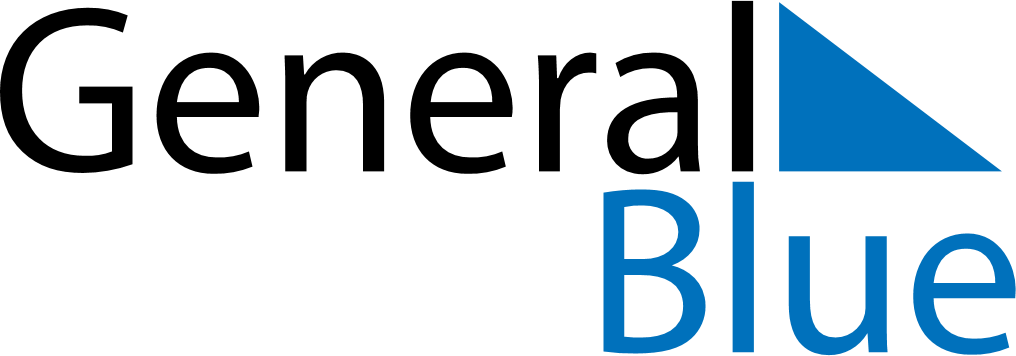 June 2029June 2029June 2029June 2029LatviaLatviaLatviaSundayMondayTuesdayWednesdayThursdayFridayFridaySaturday1123456788910111213141515161718192021222223Midsummer Eve2425262728292930Midsummer